JAARVERSLAG 2022 STICHTING WOONINITIATIEF KAKELBONTDe Stichting werkt nog steeds aan het realiseren van een wooninitiatief in Cuijk voor jong volwassenen met een verstandelijke beperking. Omwille van een haalbare exploitatie is de maximale omvang van de groep bepaald op tien personen, exclusief een zorgpaar. De stichting wordt bij de zoektocht naar een passende locatie bijgestaan door vastgoedadviseur Nebuvast uit Boxmeer. Voor het aantrekken van een zorgpaar wordt samengewerkt met De Driestroom uit Elst.De zoektocht is ingezet eind 2017, toen de Stichting, bestaande uit een groep ouders uit Cuijk en omgeving, haar doelstellingen en zorgbehoeften had geformuleerd. Sindsdien is uitputtend gezocht naar een passende locatie of een geschikt pand en zijn vele gesprekken gevoerd met eigenaren van grond, vastgoed en met de toenmalige gemeente Cuijk en de huidige gemeente Land van Cuijk. Tot dusver hebben deze gesprekken niet tot het gewenste resultaat geleid.Eind 2022 is de stichting in contact gekomen met de eigenaar van vastgoed nabij het centrum van Cuijk. Er zijn meerdere gesprekken gevoerd over oprichting van ons wooninitiatief in het vastgoed van genoemde eigenaar. Deze gesprekken bieden mogelijk perspectief op het realiseren van het doel van onze stichting. Wij zetten deze gesprekken in 2023 voort.Over het verslagjaar 2022 is een financiële verantwoording opgesteld door de penningmeester. De leden van onze stichting hebben ingestemd met dit verslag. Deze verantwoording is in te zien op deze website.26 mei 2023Chris van AlemSecretaris/penningmeester Stichting wooninitiatief Kakelbont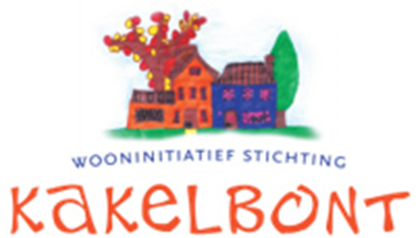 